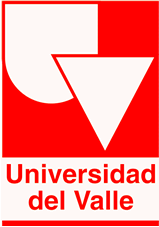 Permite conocer cómo utilizando las bases de datos el empresario puede mejorar los procesos y hacer más efectiva su gestión.Código: 801180MCréditos: Tres (3)Tipo de Asignatura: AP: Asignatura de la ProfesiónComponente: TEC: TecnológicoPrerrequisito: Programación e Internet (Aprobado)Habilitable: NoValidable: NoJustificaciónEn las organizaciones, la administración de su información se ha constituido en uno de los grandes problemas a resolver, en la nueva economía global, la importancia que ha adquirido la gestión del conocimiento de la organización es fundamental para su desempeño en el mercado y la atracción de nuevos capitales de inversión. El almacenamiento y utilización de la información en bases de datos y sistemas de información se convierte en uno de los componentes más importantes de toda organización.El dominio de metodologías para la creación y utilización de las bases de datos y de los sistemas de información, es una competencia importante para todo tipo de profesionales, en especial para un administrador de empresas donde funciones como: planear, controlar, dirigir y tomar decisiones, dependen directamente de la información de la organización.Objetivo GeneralEl curso proporciona al participante los conocimientos y conceptos que le permitan el desarrollo de bases de datos, teniendo en cuenta los parámetros y pasos para la construcción de sistemas de información.Objetivos EspecíficosConocer los pasos del ciclo de vida de los sistemas de información.Identificar los diferentes tipos de bases de datos, sus ventajas y desventajas, yprocesos para su desarrollo.Aprender la utilización de los programas para el desarrollo de bases de datos.Método Pedagógico El curso se desarrollara en forma teórico práctica de la siguiente manera:El profesor realizará la explicación correspondiente sobre cada temática a tratarSe complementará con lecturas complementarias sobre los diferentes aspectos del curso, de parte de los estudiantes.Ejercicios aplicativos desarrollados en clase por grupos de estudiantes.Se trabajará en grupos de estudiantes, mediante la realización de un proyecto durante todo el semestre, tomando inicialmente información de una empresa real complementada posteriormente en el aula de clase y en casa, siguiendo las pautas marcadas por el profesor.Evaluación 	Examen                                                                                                             25%Talleres y quiz durante el semestre                                                                  30%Exposición                                                                                                        15%Trabajo final                                                                                                      30%BibliografíaJames A. O´Brien, Sistemas de Información Gerencial 4a. edición, McGraw-Hill,Bogotá, 2001Habraken, Joe. Microsoft office 2000 8 en 1 México: Prentice Hall, 2000.Rivero Cornelio, Enrique. Bases de datos relacionales España : Paraninfo, 1988Piattini Velthuis, Mario Gerardo. Marcos Martínez, Esperanza. Castaño, Miguel.Diseño de bases de datos relacionales México: Alfaomega, 2000.Manuales y ayudas de Postgres.Manual y ayudas de Access 2000.Contenido Sesión 1: Introducción a los SistemasTemáticas de la sesión: El enfoque sistémicoSesión 2: Tipos de sistemas de información.Temáticas de la sesión: Clasificación de los sistemas de información dentro del entorno organizacional.Lecturas recomendadasLos sistemas de información: Una reflexión sobre información, sistema y documentación por Jesús Tramullas Sazhttp://www.ucm.es/BUCM/revistas/byd/11321873/articulos/RGID9797120207A.PDFSesión 3: Ciclo de vida de los sistemas de información.Temáticas de la sesión: Ciclo de vida de los sistemas de información.Lecturas recomendadas:Sistemas de información en las empresas. Antonio Muñoz Cañavate (http://eprints.rclis.org/8927/1/Sistemas_de_informaci%C3%B3n_en_las_empresas.pdf/)Sesión 4: Análisis de los Sistemas de Información.Temáticas de la sesión:Análisis de requisitos del sistema de información - Modelización Lecturas recomendadas:Las exigencias de la globalización de Andrés Pedreño Muñoz. (http://blogs.epi.es/tecnologia/2007/02/11/las-exigencias-de-la-globalizacion/)Sesión 5: Diseño de un Sistema de Información.Temáticas de la sesión:Diseño de datos y Diseño de presentaciónLecturas recomendadas:Contexts for organizational information system Design and implementation Autores: SalvadorAbreu y Daniel DiazSuccessfully Performing Business Process Reengineering por Michael Covert(http://www.ies.aust.com/PDF-papers/bpr.pdf)Sesión 6: Modelo Entidad – Relación.Temáticas de la sesión:Identificación de Entidades, Atributos y relaciones.Sesión 7: Construcción de un Sistema de Información.Temáticas de la sesión: Análisis de diversos manejadores de BD Sesión 8: Introducción a la base de datos relacional local.Temáticas de la sesión:Tablas y sus atributos.Sesión 9: Construcción de Consultas.Temáticas de la sesión:Consultas relacionando tablas.Sesión 10: Examen.Sesión 11: Construcción de Interfaces e Informes. Temáticas de la sesión:Menús, formularios e informesSesión 12: Construcción de Macros o funciones en Base DatosTemáticas de la sesión:Creación de una macroSesión 13: Prueba del Sistema de InformaciónTemáticas de la sesión:Pruebas de Sistemas de InformaciónLecturas Recomendadas:Pruebas de Sistemas de Información, Universidad de Castilla-La Mancha, Autor: Macario Polo Usaola(http://www.inf-cr.uclm.es/www/mpolo/asig/0708/phd/apuntesDoctorado.pdf)Sesión 14: Plan de Implementación y Mantenimiento del Sistema de InformaciónTemáticas de la sesión:Plan de Implementación y Mantenimiento del Sistema de InformaciónSesión 15: Opcional Examen y asesoría.Sesión 16: Sustentación del Proyecto Final